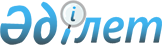 О внесении изменений в решение Баянаульского районного маслихата (внеочередная XXVII сессия V созыва) от 25 декабря 2013 года № 137/27 "О бюджете Баянаульского района на 2014 - 2016 годы"Решение маслихата Баянаульского района Павлодарской области от 12 декабря 2014 года № 233/41. Зарегистрировано Департаментом юстиции Павлодарской области 19 декабря 2014 года № 4216

      В соответствии с пунктом 4 статьи 106 Бюджетного кодекса Республики Казахстан и подпунктом 1) пункта 1 статьи 6 Закона Республики Казахстан "О местном государственном управлении и самоуправлении в Республике Казахстан" Баянаульский районный маслихат РЕШИЛ:

      1. 

Внести в решение Баянаульского районного маслихата (внеочередная XXVII сессия V созыва) от 25 декабря 2013 года № 137/27 "О бюджете Баянаульского района на 2014 – 2016 годы" (зарегистрированное в Реестре государственной регистрации нормативных правовых актов 10 января 2014 года за № 3661, опубликованное 24 января 2014 года в газете "Баянтау" за № 4) следующие изменения:



      в пункте 1:

      в подпункте 1):

      цифры "4490784" заменить цифрами "4486471";

      цифры "1029111" заменить цифрами "1012383";

      цифры "9543" заменить цифрами "9930";

      цифры "3000" заменить цифрами "19341";

      цифры "3449130" заменить цифрами "3444817";

      в подпункте 2) цифры "4558042" заменить цифрами "4553729";



      приложение 1 к указанному решению изложить в новой редакции согласно приложению к настоящему решению.

      2. 

Контроль за выполнением настоящего решения возложить на постоянную комиссию районного маслихата по вопросам социально–экономического развития, планирования бюджета и социальной политики.

      3. 

Настоящее решение вводится в действие с 1 января 2014 года. 

 

  Бюджет Баянаульского района на 2014 год

(с изменениями)

 
					© 2012. РГП на ПХВ «Институт законодательства и правовой информации Республики Казахстан» Министерства юстиции Республики Казахстан
				      Председатель сессии Д. Бакаева      Секретарь районного

      маслихата Т. Касен

Приложение

к решению Баянаульского

районного маслихата

от 12 декабря 2014 года

№ 233/41Приложение 1

к решению Баянаульского

районного Маслихата

(внеочередная ХХVІІ сессия

V созыва)

от 25 декабря 2013 года

№ 137/27Категория

 Категория

 Категория

 Категория

 Категория

 Сумма, тысяч тенге

 Класс

 Класс

 Класс

 Класс

 Сумма, тысяч тенге

 Подкласс

 Подкласс

 Подкласс

 Сумма, тысяч тенге

 Наименование

 Наименование

 Сумма, тысяч тенге

 2014 год

 I.Доходы

 4486471

 1

 Налоговые поступления

 1012383

 01

 Подоходный налог

 439947

 2

 Индивидуальный подоходный налог

 439947

 03

 Социальный налог

 322573

 1

 Социальный налог

 322573

 04

 Hалоги на собственность

 204981

 1

 Hалоги на имущество

 166724

 3

 Земельный налог

 4124

 4

 Hалог на транспортные средства

 31957

 5

 Единый земельный налог

 2176

 05

 Внутренние налоги на товары, работы и услуги

 42425

 2

 Акцизы

 1700

 3

 Поступления за использование природных и других ресурсов

 37237

 4

 Сборы за ведение предпринимательской и профессиональной деятельности

 3488

 08

 Обязательные платежи, взимаемые за совершение юридически значимых действий и (или) выдачу документов уполномоченными на то государственными органами или должностными лицами

 2457

 1

 Государственная пошлина

 2457

 2

 Неналоговые поступления

 9930

 01

 Доходы от государственной собственности

 5695

 1

 Поступления части чистого дохода коммунальных государственных предприятий

 2599

 5

 Доходы от аренды имущества, находящегося в государственной собственности

 2853

 7

 Вознаграждения по кредитам, выданным из государственного бюджета

 15

 9

 Поступления от реализации бесхозяйного имущества, имущества, безвозмездно перешедшего в установленном порядке в коммунальную собственность, безнадзорных животных, находок, а также имущества, перешедшего по праву наследования к государству

 228

 06

 Прочие неналоговые поступления

 4235

 1

 Прочие неналоговые поступления

 4235

 3

 Поступления от продажи основного капитала

 19341

 03

 Продажа земли и нематериальных активов

 19341

 1

 Продажа земли

 624

 2

 Продажа нематериальных активов

 18717

 4

 Поступления трансфертов

 3444817

 02

 Трансферты из вышестоящих органов государственного управления

 3444817

 2

 Трансферты из областного бюджета

 3444817

 Функциональная группа

 Функциональная группа

 Функциональная группа

 Функциональная группа

 Функциональная группа

 Сумма, тысяч тенге

 Функциональная подгруппа

 Функциональная подгруппа

 Функциональная подгруппа

 Функциональная подгруппа

 Сумма, тысяч тенге

 Администратор бюджетных программ

 Администратор бюджетных программ

 Администратор бюджетных программ

 Сумма, тысяч тенге

 Программа

 Программа

 Сумма, тысяч тенге

 Наименование

 Сумма, тысяч тенге

 II. Затраты

 4553729

 01

 Государственные услуги общего характера

 368149

 1

 Представительные, исполнительные и другие органы, выполняющие общие функции государственного управления

 337001

 112

 Аппарат маслихата района (города областного значения)

 19463

 001

 Услуги по обеспечению деятельности маслихата района (города областного значения)

 15231

 003

 Капитальные расходы государственного органа

 4232

 122

 Аппарат акима района (города областного значения)

 71200

 001

 Услуги по обеспечению деятельности акима района (города областного значения)

 70326

 003

 Капитальные расходы государственного органа

 874

 123

 Аппарат акима района в городе, города районного значения, поселка, села, сельского округа

 246338

 001

 Услуги по обеспечению деятельности акима района в городе, города районного значения, поселка, села, сельского округа

 182998

 022

 Капитальные расходы государственного органа

 7305

 032

 Капитальные расходы подведомственных государственных учреждений и организаций

 56035

 2

 Финансовая деятельность

 14842

 452

 Отдел финансов района (города областного значения)

 14842

 001

 Услуги по реализации государственной политики в области исполнения бюджета района (города областного значения) и управления коммунальной собственностью района (города областного значения)

 13970

 003

 Проведение оценки имущества в целях налогообложения

 810

 011

 Учет, хранение, оценка и реализация имущества, поступившего в коммунальную собственность

 12

 018

 Капитальные расходы государственного органа

 50

 5

 Планирование и статистическая деятельность

 16306

 453

 Отдел экономики и бюджетного планирования района (города областного значения)

 16306

 001

 Услуги по реализации государственной политики в области формирования и развития экономической политики, системы государственного планирования и управления района (города областного значения)

 15846

 004

 Капитальные расходы государственного органа

 460

 02

 Оборона

 8562

 1

 Военные нужды

 8562

 122

 Аппарат акима района (города областного значения)

 8562

 005

 Мероприятия в рамках исполнения всеобщей воинской обязанности

 8562

 04

 Образование

 2218651

 1

 Дошкольное воспитание и обучение

 248812

 123

 Аппарат акима района в городе, города районного значения, поселка, села, сельского округа

 174529

 004

 Обеспечение деятельности организаций дошкольного воспитания и обучения

 100984

 041

 Реализация государственного образовательного заказа в дошкольных организациях образования

 73545

 464

 Отдел образования района (города областного значения)

 74283

 040

 Реализация государственного образовательного заказа в дошкольных организациях образования

 74283

 2

 Начальное, основное среднее и общее среднее образование

 1850473

 123

 Аппарат акима района в городе, города районного значения, поселка, села, сельского округа

 16763

 005

 Организация бесплатного подвоза учащихся до школы и обратно в сельской местности

 16763

 464

 Отдел образования района (города областного значения)

 1833710

 003

 Общеобразовательное обучение

 1771284

 006

 Дополнительное образование для детей

 62426

 9

 Прочие услуги в области образования

 119366

 464

 Отдел образования района (города областного значения)

 119366

 001

 Услуги по реализации государственной политики на местном уровне в области образования

 16573

 005

 Приобретение и доставка учебников, учебно-методических комплексов для государственных учреждений образования района (города областного значения)

 20906

 007

 Проведение школьных олимпиад, внешкольных мероприятий и конкурсов районного (городского) масштаба

 4641

 012

 Капитальные расходы государственного органа

 417

 015

 Ежемесячная выплата денежных средств опекунам (попечителям) на содержание ребенка-сироты (детей-сирот), и ребенка (детей), оставшегося без попечения родителей

 8470

 067

 Капитальные расходы подведомственных государственных учреждений и организаций

 66081

 068

 Обеспечение повышения компьютерной грамотности населения

 2278

 06

 Социальная помощь и социальное обеспечение

 166134

 2

 Социальная помощь

 143300

 451

 Отдел занятости и социальных программ района (города областного значения)

 143300

 002

 Программа занятости

 27375

 004

 Оказание социальной помощи на приобретение топлива специалистам здравоохранения, образования, социального обеспечения, культуры, спорта и ветеринарии в сельской местности в соответствии с законодательством Республики Казахстан

 9808

 005

 Государственная адресная социальная помощь

 3479

 006

 Оказание жилищной помощи

 2263

 007

 Социальная помощь отдельным категориям нуждающихся граждан по решениям местных представительных органов

 65892

 010

 Материальное обеспечение детей-инвалидов, воспитывающихся и обучающихся на дому

 423

 014

 Оказание социальной помощи нуждающимся гражданам на дому

 18757

 016

 Государственные пособия на детей до 18 лет

 7958

 017

 Обеспечение нуждающихся инвалидов обязательными гигиеническими средствами и предоставление услуг специалистами жестового языка, индивидуальными помощниками в соответствии с индивидуальной программой реабилитации инвалида

 7345

 9

 Прочие услуги в области социальной помощи и социального обеспечения

 22834

 451

 Отдел занятости и социальных программ района (города областного значения)

 22834

 001

 Услуги по реализации государственной политики на местном уровне в области обеспечения занятости и реализации социальных программ для населения

 21489

 011

 Оплата услуг по зачислению, выплате и доставке пособий и других социальных выплат

 929

 021

 Капитальные расходы государственного органа

 416

 07

 Жилищно-коммунальное хозяйство

 535614

 1

 Жилищное хозяйство

 47815

 123

 Аппарат акима района в городе, города районного значения, поселка, села, сельского округа

 7507

 027

 Ремонт и благоустройство объектов в рамках развития городов и сельских населенных пунктов по Дорожной карте занятости 2020

 7507

 458

 Отдел жилищно-коммунального хозяйства, пассажирского транспорта и автомобильных дорог района (города областного значения)

 33801

 002

 Изъятие, в том числе путем выкупа земельных участков для государственных надобностей и связанное с этим отчуждение недвижимого имущества

 3000

 004

 Обеспечение жильем отдельных категорий граждан

 30771

 031

 Изготовление технических паспортов на объекты кондоминиумов

 30

 464

 Отдел образования района (города областного значения)

 6507

 026

 Ремонт объектов в рамках развития городов и сельских населенных пунктов по Дорожной карте занятости 2020

 6507

 2

 Коммунальное хозяйство

 450065

 458

 Отдел жилищно-коммунального хозяйства, пассажирского транспорта и автомобильных дорог района (города областного значения)

 17050

 012

 Функционирование системы водоснабжения и водоотведения

 17050

 472

 Отдел строительства, архитектуры и градостроительства района (города областного значения)

 433015

 006

 Развитие системы водоснабжения и водоотведения

 99368

 058

 Развитие системы водоснабжения и водоотведения в сельских населенных пунктах

 333647

 3

 Благоустройство населенных пунктов

 37734

 123

 Аппарат акима района в городе, города районного значения, поселка, села, сельского округа

 37734

 008

 Освещение улиц населенных пунктов

 16340

 009

 Обеспечение санитарии населенных пунктов

 3791

 011

 Благоустройство и озеленение населенных пунктов

 17603

 08

 Культура, спорт, туризм и информационное пространство

 305000

 1

 Деятельность в области культуры

 192952

 123

 Аппарат акима района в городе, города районного значения, поселка, села, сельского округа

 146268

 006

 Поддержка культурно-досуговой работы на местном уровне

 146268

 457

 Отдел культуры, развития языков, физической культуры и спорта района (города областного значения)

 42678

 003

 Поддержка культурно-досуговой работы

 42678

 472

 Отдел строительства, архитектуры и градостроительства района (города областного значения)

 4006

 011

 Развитие объектов культуры

 4006

 2

 Спорт

 7683

 123

 Аппарат акима района в городе, города районного значения, поселка, села, сельского округа

 3700

 028

 Реализация физкультурно-оздоровительных и спортивных мероприятий на местном уровне

 3700

 457

 Отдел культуры, развития языков, физической культуры и спорта района (города областного значения)

 3983

 009

 Проведение спортивных соревнований на районном (города областного значения) уровне

 2647

 010

 Подготовка и участие членов сборных команд района (города областного значения) по различным видам спорта на областных спортивных соревнованиях

 1336

 3

 Информационное пространство

 79695

 456

 Отдел внутренней политики района (города областного значения)

 8419

 002

 Услуги по проведению государственной информационной политики через газеты и журналы 

 7719

 005

 Услуги по проведению государственной информационной политики через телерадиовещание

 700

 457

 Отдел культуры, развития языков, физической культуры и спорта района (города областного значения)

 71276

 006

 Функционирование районных (городских) библиотек

 70451

 007

 Развитие государственного языка и других языков народа Казахстана

 825

 9

 Прочие услуги по организации культуры, спорта, туризма и информационного пространства

 24670

 456

 Отдел внутренней политики района (города областного значения)

 9044

 001

 Услуги по реализации государственной политики на местном уровне в области информации, укрепления государственности и формирования социального оптимизма граждан

 7067

 003

 Реализация мероприятий в сфере молодежной политики

 1977

 457

 Отдел культуры, развития языков, физической культуры и спорта района (города областного значения)

 15626

 001

 Услуги по реализации государственной политики на местном уровне в области культуры, развития языков, физической культуры и спорта 

 9797

 032

 Капитальные расходы подведомственных государственных учреждений и организаций

 5829

 10

 Сельское, водное, лесное, рыбное хозяйство, особо охраняемые природные территории, охрана окружающей среды и животного мира, земельные отношения

 162482

 1

 Сельское хозяйство

 41560

 453

 Отдел экономики и бюджетного планирования района (города областного значения)

 13201

 099

 Реализация мер по оказанию социальной поддержки специалистов

 13201

 473

 Отдел ветеринарии района (города областного значения)

 28359

 001

 Услуги по реализации государственной политики на местном уровне в сфере ветеринарии

 11512

 007

 Организация отлова и уничтожения бродячих собак и кошек

 1717

 008

 Возмещение владельцам стоимости изымаемых и уничтожаемых больных животных, продуктов и сырья животного происхождения

 15130

 6

 Земельные отношения

 13410

 463

 Отдел земельных отношений района (города областного значения)

 13410

 001

 Услуги по реализации государственной политики в области регулирования земельных отношений на территории района (города областного значения)

 7565

 004

 Организация работ по зонированию земель

 5845

 9

 Прочие услуги в области сельского, водного, лесного, рыбного хозяйства, охраны окружающей среды и земельных отношений

 107512

 473

 Отдел ветеринарии района (города областного значения)

 107512

 011

 Проведение противоэпизоотических мероприятий

 107512

 11

 Промышленность, архитектурная, градостроительная и строительная деятельность

 18129

 2

 Архитектурная, градостроительная и строительная деятельность

 18129

 472

 Отдел строительства, архитектуры и градостроительства района (города областного значения)

 18129

 001

 Услуги по реализации государственной политики в области строительства, архитектуры и градостроительства на местном уровне

 8611

 013

 Разработка схем градостроительного развития территории района, генеральных планов городов районного (областного) значения, поселков и иных сельских населенных пунктов

 9518

 12

 Транспорт и коммуникации

 677275

 1

 Автомобильный транспорт

 677275

 123

 Аппарат акима района в городе, города районного значения, поселка, села, сельского округа

 19365

 013

 Обеспечение функционирования автомобильных дорог в городах районного значения, поселках, селах, сельских округах

 19365

 458

 Отдел жилищно-коммунального хозяйства, пассажирского транспорта и автомобильных дорог района (города областного значения)

 657910

 023

 Обеспечение функционирования автомобильных дорог

 33966

 045

 Капитальный и средний ремонт автомобильных дорог районного значения и улиц населенных пунктов

 623944

 13

 Прочие

 65631

 3

 Поддержка предпринимательской деятельности и защита конкуренции

 747

 454

 Отдел предпринимательства и сельского хозяйства района (города областного значения)

 747

 006

 Поддержка предпринимательской деятельности

 747

 9

 Прочие

 64484

 123

 Аппарат акима района в городе, города районного значения, поселка, села, сельского округа

 5568

 040

 Реализация мер по содействию экономическому развитию регионов в рамках Программы "Развитие регионов"

 5568

 452

 Отдел финансов района (города областного значения)

 15291

 012

 Резерв местного исполнительного органа района (города областного значения) 

 15291

 454

 Отдел предпринимательства и сельского хозяйства района (города областного значения)

 12259

 001

 Услуги по реализации государственной политики на местном уровне в области развития предпринимательства и сельского хозяйства

 12259

 458

 Отдел жилищно-коммунального хозяйства, пассажирского транспорта и автомобильных дорог района (города областного значения)

 9300

 001

 Услуги по реализации государственной политики на местном уровне в области жилищно-коммунального хозяйства, пассажирского транспорта и автомобильных дорог 

 9190

 013

 Капитальные расходы государственного органа

 110

 464

 Отдел образования района (города областного значения)

 22066

 041

 Реализация мер по содействию экономическому развитию регионов в рамках Программы "Развитие регионов"

 22066

 14

 Обслуживание долга

 985

 1

 Обслуживание долга

 985

 452

 Отдел финансов района (города областного значения)

 985

 013

 Обслуживание долга местных исполнительных органов по выплате вознаграждений и иных платежей по займам из областного бюджета

 985

 15

 Трансферты

 27517

 1

 Трансферты

 27517

 452

 Отдел финансов района (города областного значения)

 27517

 006

 Возврат неиспользованных (недоиспользованных) целевых трансфертов

 27517

 ІІІ. Чистое бюджетное кредитование

 65933

 Бюджетные кредиты

 75007

 10

 Сельское, водное, лесное, рыбное хозяйство, особо охраняемые природные территории, охрана окружающей среды и животного мира, земельные отношения

 75007

 1

 Сельское хозяйство

 75007

 453

 Отдел экономики и бюджетного планирования района (города областного значения)

 75007

 006

 Бюджетные кредиты для реализации мер социальной поддержки специалистов

 75007

 5

 Погашение бюджетных кредитов

 9074

 01

 Погашение бюджетных кредитов

 9074

 1

 Погашение бюджетных кредитов, выданных из государственного бюджета

 9074

 IV. Сальдо по операциям с финансовыми активами

 411

 Приобретение финансовых активов

 411

 13

 Прочие

 411

 09

 Прочие

 411

 458

 Отдел жилищно-коммунального хозяйства, пассажирского транспорта и автомобильных дорог района (города областного значения)

 411

 065

 Формирование или увеличение уставного капитала юридических лиц

 411

 V. Дефицит (профицит) бюджета

 -133602

 VІ. Финансирование дефицита (использование профицита) бюджета

 133602

 